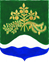 АДМИНИСТРАЦИЯ МУНИЦИПАЛЬНОГО ОБРАЗОВАНИЯМИЧУРИНСКОЕ СЕЛЬСКОЕ ПОСЕЛЕНИЕМУНИЦИПАЛЬНОГО ОБРАЗОВАНИЯПРИОЗЕРСКИЙ МУНИЦИАЛЬНЫЙ РАЙОН ЛЕНИНГРАДСКОЙ ОБЛАСТИП О С Т А Н О В Л Е Н И Е15 декабря 2021 года 	                                                                                                              № 172«О внесении изменения в Постановление администрации МО Мичуринское сельское поселение №119 от 11.06.2021 года « Об утверждении порядка и условий заключения соглашений о защите и поощрении капиталовложений со стороны администрации муниципального образования Мичуринское сельское поселение МО Приозерский муниципальный район Ленинградской области»  В соответствии с Федеральным законом от 01.04.2020 № 69-ФЗ "О защите и поощрении капиталовложений в Российской Федерации" (с изменениями), в целях создания благоприятных условий для развития инвестиционной деятельности на территории муниципального образования Мичуринское сельское поселение муниципального образования Приозерский муниципальный район Ленинградской области, администрация муниципального образования Мичуринское сельское поселение ПОСТАНОВЛЯЕТ:1. Внести в постановление администрации муниципального образования Мичуринское сельское поселение МО Приозерский муниципальный район Ленинградской области,  от 11.06.2021 №119 "Об утверждении порядка и условий заключения соглашений о защите и поощрении капиталовложений со стороны администрации муниципального образования Мичуринское сельское поселение МО Приозерский муниципальный район Ленинградской области  следующее изменение:1.1. Пункт 6 приложения к постановлению изложить в новой редакции:"6. Соглашение о защите и поощрении капиталовложений должно содержать следующие условия:1) описание инвестиционного проекта, в том числе характеристики (параметры) объектов недвижимого имущества и (или) комплекса объектов движимого и недвижимого имущества, связанных между собой и подлежащих созданию (строительству) либо реконструкции и (или) модернизации, а также характеристики товаров, работ, услуг или результатов интеллектуальной деятельности, производимых, выполняемых, оказываемых или создаваемых в результате реализации инвестиционного проекта, сведения об их предполагаемом объеме, технологические и экологические требования к ним;2) указание на этапы реализации инвестиционного проекта, а также применительно к каждому такому этапу:срок получения разрешений и согласий, необходимых для реализации соответствующего этапа инвестиционного проекта;срок государственной регистрации прав, в том числе права на недвижимое имущество, а также срок государственной регистрации результатов интеллектуальной деятельности и (или) приравненных к ним средств индивидуализации (в применимых случаях);срок ввода в эксплуатацию объекта, создаваемого (строящегося) либо реконструируемого и (или) модернизируемого в рамках соответствующего этапа реализации инвестиционного проекта (в применимых случаях);2.1) срок осуществления капиталовложений в установленном объеме;2.2) сроки осуществления иных мероприятий, определенных в соглашении о защите и поощрении капиталовложений;2.3) объем капиталовложений;2.4) объем планируемых к возмещению затрат, указанных в части 1 статьи 15 Федерального закона от 01.04.2020 № 69-ФЗ "О защите и поощрении капиталовложений в Российской Федерации", и планируемые сроки их возмещения;3) сведения о предельно допустимых отклонениях от параметров реализации инвестиционного проекта, указанных в подпунктах 2 - 2.2 настоящего пункта, в следующих пределах:а) 25 процентов - в случае, если соглашение о защите и поощрении капиталовложений было заключено в порядке публичной проектной инициативы и условиями конкурса не предусмотрено меньшее значение допустимого отклонения, а также в случае, указанном в подпункте 2.1 настоящего пункта, если соглашение о защите и поощрении капиталовложений было заключено в порядке частной проектной инициативы (при этом объем вносимых организацией, реализующей проект, капиталовложений не может быть менее объемов, предусмотренных частью 4 статьи 9 Федерального закона от 01.04.2020 N 69-ФЗ "О защите и поощрении капиталовложений в Российской Федерации");б) 40 процентов - в случаях, указанных в абзацах 2 - 4 подпункта 2 и подпункте 2.2 настоящего пункта (значения предельно допустимых отклонений определяются в соответствии с порядком, установленным Правительством Российской Федерации);4) срок применения стабилизационной оговорки в пределах сроков, установленных Федеральным законом от 01.04.2020 N 69-ФЗ "О защите и поощрении капиталовложений в Российской Федерации";5) условия связанных договоров, в том числе сроки предоставления и объемы субсидий, бюджетных инвестиций, указанных в пункте 1 части 1 статьи 14 Федерального закона от 01.04.2020 N 69-ФЗ "О защите и поощрении капиталовложений в Российской Федерации", и (или) процентная ставка (порядок ее определения) по кредитному договору, указанному в пункте 2 части 1 статьи 14 Федерального закона от 01.04.2020 N 69-ФЗ "О защите и поощрении капиталовложений в Российской Федерации", а также сроки предоставления и объемы субсидий, указанных в пункте 2 части 3 статьи 14 Федерального закона от 01.04.2020 N 69-ФЗ "О защите и поощрении капиталовложений в Российской Федерации";6) указание на обязанность публично-правового образования (публично-правовых образований) осуществлять выплаты (обеспечить возмещение затрат) в пользу организации, реализующей проект, в объеме, не превышающем размера обязательных платежей, исчисленных организацией, реализующей проект, для уплаты в соответствующие бюджеты публично-правовых образований, являющихся сторонами соглашения о защите и поощрении капиталовложений, в связи с реализацией инвестиционного проекта (за исключением случая, если Российская Федерация приняла на себя обязанность возместить организации, реализующей проект, убытки), а именно налога на прибыль организаций, налога на имущество организаций, транспортного налога, налога на добавленную стоимость (за вычетом налога, возмещенного организации, реализующей проект), земельного налога (в случае, если муниципальное образование является стороной соглашения о защите и поощрении капиталовложений и таким соглашением предусмотрена возможность возмещения затрат, указанных в части 1 статьи 15 Федерального закона от 01.04.2020 N 69-ФЗ "О защите и поощрении капиталовложений в Российской Федерации", в пределах земельного налога, исчисленного организацией, реализующей проект, для уплаты в местный бюджет), ввозных таможенных пошлин, акцизов на автомобили легковые и мотоциклы:а) на возмещение реального ущерба в соответствии с порядком, предусмотренным статьей 12 Федерального закона от 01.04.2020 № 69-ФЗ "О защите и поощрении капиталовложений в Российской Федерации", в том числе в случаях, предусмотренных частью 3 статьи 14 Федерального закона от 01.04.2020 № 69-ФЗ "О защите и поощрении капиталовложений в Российской Федерации";б) на возмещение понесенных затрат, предусмотренных статьей 15 Федерального закона от 01.04.2020 № 69-ФЗ "О защите и поощрении капиталовложений в Российской Федерации" (в случае, если публично-правовым образованием было принято решение о возмещении таких затрат);7) порядок мониторинга, в том числе представления организацией, реализующей проект, информации об этапах реализации инвестиционного проекта;8) порядок разрешения споров между сторонами соглашения о защите и поощрении капиталовложений;9) иные условия, предусмотренные Федеральным законом от 01.04.2020 № 69-ФЗ "О защите и поощрении капиталовложений в Российской Федерации" и типовой формой соглашения о защите и поощрении капиталовложений, утвержденной Правительством Российской Федерации.".2. Настоящее постановление вступает в силу после его официального опубликования.3. Контроль за выполнением постановления возложить на начальника  сектора экономики и финансов администрации.Глава администрации 	            Р.В.Кузнецовисп.А.А.Тараньжин Разослано: Дело-1, Прокураткра-1.